Leoni enlarging its Management Board to four members Dr Klaus Probst will concentrate on chairing the Board – Dr Frank Hiller will assume responsibility for the Wire & Cable Solutions DivisionNuremberg, 11 November 2013 – Leoni, the leading European provider of cables and cable systems to the automotive sector and other industries, will enlarge its Management Board from hitherto three to four members in the future. The Company is thereby taking account of the growth projected for the years ahead.  Dr Klaus Probst has been chairing the Board and has additionally been assuming responsibility for the Wire & Cable Solutions (WCS) Division on the Management Board until now. In the future, in view of the Group’s impending growth, he will concentrate on his duties as CEO, which have increased substantially in the past few years. Beyond performing the archetypal duties of a CEO, Dr Probst will in the future deal mainly with implementing the newly adopted Group strategy as well as with mergers & acquisitions. He will hand over operational responsibility for the WCS Division to an additional member of the Management Board on 1 July 2014.Leoni will therefore, effective 1 April 2014, engage Dr Frank Hiller (47), who will then three months later assume responsibility for the WCS Division on the Management Board. Hiller has many years of experience in the car and commercial vehicle industry and was most recently a member of the management board at MAN Truck & Bus AG. Previously he held executive positions at Meiller and ThyssenKrupp Group. Born 1966 in Stuttgart, he studied mechanical engineering in Kaiserslautern, where, in 1997, he earned a doctorate in the field of production engineering.  “With this boost to its executive, Leoni will have established the best conditions for mastering the challenges of the Company's impending expansion and globalisation at the senior management level as well," said Dr Werner Rupp, Chairman of Leoni AG’s Supervisory Board. “The Supervisory Board is pleased to have found, in Dr Frank Hiller, an accomplished person to complement the Management Board.”The other members of Leoni AG’s Management Board are and will continue to be Dieter Bellé, who is responsible for the Controlling, Finance, Tax, Legal, Human Resources, IT, Risk Management and Investor Relations departments, as well as Dr Andreas Brand, who is in charge of the Wiring Systems Division. (2,410 characters incl. blanks) Related illustration material can be downloaded from www.leoni.com/Board.16715.0.html?L=1 next to this releaseAbout the Leoni GroupLeoni is a global supplier of wires, optical fibers, cables and cable systems as well as related services for the automotive sector and further industries. Leoni develops and produces technically sophisticated products from single-core automotive cables through to complete wiring systems. Leoni’s product range also comprises wires and strands, standardised cables, special cables and cable system assemblies for various industrial markets. The group of companies, which is listed on the German MDAX, employs about 60,000 people in 32 countries and generated consolidated sales of EUR 3.81 billion in 2012.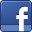 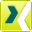 Contact person for journalistsSven SchmidtCorporate Public & Media RelationsLEONI AGPhone	+49 (0)911-2023-467Fax	+49 (0)911-2023-231E-mail	presse@leoni.com